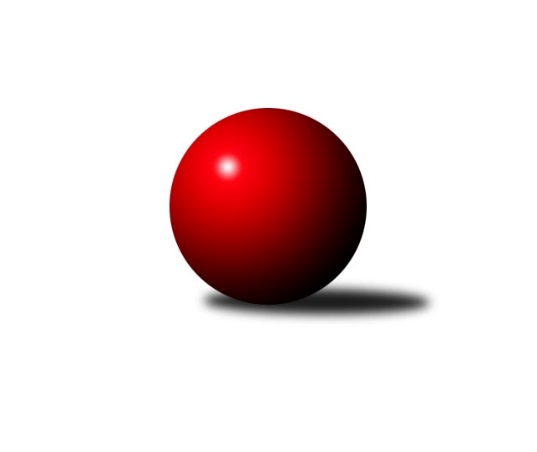 Č.13Ročník 2017/2018	10.5.2024 2. KLM A 2017/2018Statistika 13. kolaTabulka družstev:		družstvo	záp	výh	rem	proh	skore	sety	průměr	body	plné	dorážka	chyby	1.	TJ Sokol Kdyně	13	9	1	3	64.5 : 39.5 	(173.0 : 139.0)	3281	19	2202	1078	25	2.	KK SDS Sadská	13	9	1	3	61.0 : 43.0 	(171.0 : 141.0)	3332	19	2229	1103	18.5	3.	TJ Červený Kostelec	13	8	2	3	66.0 : 38.0 	(163.5 : 148.5)	3248	18	2169	1079	20.7	4.	KK Lokomotiva Tábor	13	9	0	4	62.5 : 41.5 	(168.0 : 144.0)	3284	18	2193	1092	16.5	5.	TJ Start Rychnov n. Kn.	13	7	0	6	59.0 : 45.0 	(171.5 : 140.5)	3229	14	2169	1060	28.8	6.	SKK Bohušovice	13	5	3	5	53.0 : 51.0 	(141.5 : 170.5)	3231	13	2164	1067	25.9	7.	Vltavan Loučovice	13	6	0	7	55.0 : 49.0 	(178.5 : 133.5)	3192	12	2144	1048	27.5	8.	TJ Kuželky Česká Lípa	13	6	0	7	46.0 : 58.0 	(154.0 : 158.0)	3195	12	2159	1037	28.8	9.	TJ Slovan Karlovy Vary	13	5	1	7	48.5 : 55.5 	(160.5 : 151.5)	3263	11	2178	1085	27.7	10.	KK Kosmonosy	13	5	0	8	49.0 : 55.0 	(150.0 : 162.0)	3180	10	2130	1049	21.7	11.	SKK Rokycany ˝B˝	12	2	0	10	26.5 : 69.5 	(114.5 : 173.5)	3144	4	2143	1001	35.6	12.	TJ Dynamo Liberec	12	2	0	10	25.0 : 71.0 	(102.0 : 186.0)	3051	4	2063	988	33.3Tabulka doma:		družstvo	záp	výh	rem	proh	skore	sety	průměr	body	maximum	minimum	1.	KK Lokomotiva Tábor	6	6	0	0	40.0 : 8.0 	(91.0 : 53.0)	3440	12	3537	3393	2.	TJ Sokol Kdyně	6	6	0	0	36.5 : 11.5 	(89.0 : 55.0)	3366	12	3398	3338	3.	TJ Kuželky Česká Lípa	6	6	0	0	36.5 : 11.5 	(88.0 : 56.0)	3167	12	3195	3119	4.	TJ Start Rychnov n. Kn.	7	6	0	1	45.0 : 11.0 	(109.5 : 58.5)	3463	12	3608	3332	5.	Vltavan Loučovice	7	6	0	1	41.0 : 15.0 	(107.0 : 61.0)	3113	12	3200	3031	6.	TJ Červený Kostelec	7	6	0	1	40.0 : 16.0 	(87.5 : 80.5)	3406	12	3501	3267	7.	KK SDS Sadská	6	5	1	0	34.0 : 14.0 	(83.0 : 61.0)	3303	11	3346	3226	8.	KK Kosmonosy	6	4	0	2	31.0 : 17.0 	(76.0 : 68.0)	3330	8	3423	3223	9.	SKK Bohušovice	7	3	2	2	32.0 : 24.0 	(84.5 : 83.5)	3198	8	3264	3157	10.	TJ Slovan Karlovy Vary	7	3	1	3	27.0 : 29.0 	(86.0 : 82.0)	3184	7	3225	3128	11.	SKK Rokycany ˝B˝	6	1	0	5	15.0 : 33.0 	(64.0 : 80.0)	3304	2	3327	3241	12.	TJ Dynamo Liberec	6	1	0	5	13.0 : 35.0 	(52.0 : 92.0)	3069	2	3203	2973Tabulka venku:		družstvo	záp	výh	rem	proh	skore	sety	průměr	body	maximum	minimum	1.	KK SDS Sadská	7	4	0	3	27.0 : 29.0 	(88.0 : 80.0)	3336	8	3511	3179	2.	TJ Sokol Kdyně	7	3	1	3	28.0 : 28.0 	(84.0 : 84.0)	3268	7	3428	3160	3.	TJ Červený Kostelec	6	2	2	2	26.0 : 22.0 	(76.0 : 68.0)	3222	6	3338	3075	4.	KK Lokomotiva Tábor	7	3	0	4	22.5 : 33.5 	(77.0 : 91.0)	3262	6	3406	3021	5.	SKK Bohušovice	6	2	1	3	21.0 : 27.0 	(57.0 : 87.0)	3237	5	3377	3162	6.	TJ Slovan Karlovy Vary	6	2	0	4	21.5 : 26.5 	(74.5 : 69.5)	3276	4	3395	3160	7.	TJ Start Rychnov n. Kn.	6	1	0	5	14.0 : 34.0 	(62.0 : 82.0)	3190	2	3382	2903	8.	TJ Dynamo Liberec	6	1	0	5	12.0 : 36.0 	(50.0 : 94.0)	3048	2	3295	2669	9.	SKK Rokycany ˝B˝	6	1	0	5	11.5 : 36.5 	(50.5 : 93.5)	3117	2	3250	2919	10.	KK Kosmonosy	7	1	0	6	18.0 : 38.0 	(74.0 : 94.0)	3158	2	3331	2973	11.	Vltavan Loučovice	6	0	0	6	14.0 : 34.0 	(71.5 : 72.5)	3205	0	3366	3077	12.	TJ Kuželky Česká Lípa	7	0	0	7	9.5 : 46.5 	(66.0 : 102.0)	3199	0	3291	3014Tabulka podzimní části:		družstvo	záp	výh	rem	proh	skore	sety	průměr	body	doma	venku	1.	KK SDS Sadská	11	8	1	2	54.0 : 34.0 	(143.5 : 120.5)	3305	17 	5 	1 	0 	3 	0 	2	2.	TJ Červený Kostelec	11	7	2	2	58.0 : 30.0 	(143.0 : 121.0)	3237	16 	6 	0 	0 	1 	2 	2	3.	KK Lokomotiva Tábor	11	8	0	3	54.5 : 33.5 	(148.5 : 115.5)	3267	16 	5 	0 	0 	3 	0 	3	4.	TJ Sokol Kdyně	11	8	0	3	54.0 : 34.0 	(144.5 : 119.5)	3295	16 	5 	0 	0 	3 	0 	3	5.	SKK Bohušovice	11	5	2	4	49.0 : 39.0 	(122.5 : 141.5)	3218	12 	3 	1 	2 	2 	1 	2	6.	Vltavan Loučovice	11	5	0	6	45.0 : 43.0 	(147.5 : 116.5)	3195	10 	5 	0 	1 	0 	0 	5	7.	TJ Start Rychnov n. Kn.	11	5	0	6	44.0 : 44.0 	(135.0 : 129.0)	3224	10 	4 	0 	1 	1 	0 	5	8.	KK Kosmonosy	11	5	0	6	44.0 : 44.0 	(127.5 : 136.5)	3183	10 	4 	0 	1 	1 	0 	5	9.	TJ Kuželky Česká Lípa	11	5	0	6	37.5 : 50.5 	(130.0 : 134.0)	3181	10 	5 	0 	0 	0 	0 	6	10.	TJ Slovan Karlovy Vary	11	3	1	7	37.5 : 50.5 	(134.5 : 129.5)	3270	7 	2 	1 	3 	1 	0 	4	11.	TJ Dynamo Liberec	10	2	0	8	22.0 : 58.0 	(89.0 : 151.0)	3060	4 	1 	0 	4 	1 	0 	4	12.	SKK Rokycany ˝B˝	10	1	0	9	20.5 : 59.5 	(94.5 : 145.5)	3136	2 	0 	0 	5 	1 	0 	4Tabulka jarní části:		družstvo	záp	výh	rem	proh	skore	sety	průměr	body	doma	venku	1.	TJ Start Rychnov n. Kn.	2	2	0	0	15.0 : 1.0 	(36.5 : 11.5)	3557	4 	2 	0 	0 	0 	0 	0 	2.	TJ Slovan Karlovy Vary	2	2	0	0	11.0 : 5.0 	(26.0 : 22.0)	3205	4 	1 	0 	0 	1 	0 	0 	3.	TJ Sokol Kdyně	2	1	1	0	10.5 : 5.5 	(28.5 : 19.5)	3264	3 	1 	0 	0 	0 	1 	0 	4.	Vltavan Loučovice	2	1	0	1	10.0 : 6.0 	(31.0 : 17.0)	3180	2 	1 	0 	0 	0 	0 	1 	5.	TJ Kuželky Česká Lípa	2	1	0	1	8.5 : 7.5 	(24.0 : 24.0)	3232	2 	1 	0 	0 	0 	0 	1 	6.	TJ Červený Kostelec	2	1	0	1	8.0 : 8.0 	(20.5 : 27.5)	3303	2 	0 	0 	1 	1 	0 	0 	7.	KK Lokomotiva Tábor	2	1	0	1	8.0 : 8.0 	(19.5 : 28.5)	3412	2 	1 	0 	0 	0 	0 	1 	8.	KK SDS Sadská	2	1	0	1	7.0 : 9.0 	(27.5 : 20.5)	3414	2 	0 	0 	0 	1 	0 	1 	9.	SKK Rokycany ˝B˝	2	1	0	1	6.0 : 10.0 	(20.0 : 28.0)	3253	2 	1 	0 	0 	0 	0 	1 	10.	SKK Bohušovice	2	0	1	1	4.0 : 12.0 	(19.0 : 29.0)	3246	1 	0 	1 	0 	0 	0 	1 	11.	KK Kosmonosy	2	0	0	2	5.0 : 11.0 	(22.5 : 25.5)	3204	0 	0 	0 	1 	0 	0 	1 	12.	TJ Dynamo Liberec	2	0	0	2	3.0 : 13.0 	(13.0 : 35.0)	3047	0 	0 	0 	1 	0 	0 	1 Zisk bodů pro družstvo:		jméno hráče	družstvo	body	zápasy	v %	dílčí body	sety	v %	1.	Tomáš Pavlík 	TJ Slovan Karlovy Vary 	11	/	11	(100%)	33	/	44	(75%)	2.	Jiří Semerád 	SKK Bohušovice 	11	/	13	(85%)	33	/	52	(63%)	3.	David Urbánek 	TJ Start Rychnov n. Kn. 	10	/	11	(91%)	27.5	/	44	(63%)	4.	Viktor Pytlík 	TJ Sokol Kdyně 	10	/	13	(77%)	38.5	/	52	(74%)	5.	Jan Smolena 	Vltavan Loučovice 	10	/	13	(77%)	33.5	/	52	(64%)	6.	Tomáš Bek 	KK SDS Sadská 	10	/	13	(77%)	32.5	/	52	(63%)	7.	Jan Horn 	TJ Červený Kostelec   	10	/	13	(77%)	32	/	52	(62%)	8.	Václav Schejbal 	KK SDS Sadská 	10	/	13	(77%)	32	/	52	(62%)	9.	Karel Smažík 	KK Lokomotiva Tábor 	10	/	13	(77%)	31.5	/	52	(61%)	10.	Martin Mýl 	TJ Červený Kostelec   	10	/	13	(77%)	31	/	52	(60%)	11.	Milan Perníček 	SKK Bohušovice 	10	/	13	(77%)	29	/	52	(56%)	12.	Jiří Vondráček 	KK Kosmonosy  	9	/	12	(75%)	32	/	48	(67%)	13.	Aleš Košnar 	KK SDS Sadská 	9	/	13	(69%)	36.5	/	52	(70%)	14.	David Machálek 	TJ Sokol Kdyně 	9	/	13	(69%)	36	/	52	(69%)	15.	Roman Kindl 	TJ Start Rychnov n. Kn. 	9	/	13	(69%)	29	/	52	(56%)	16.	Václav Hlaváč st.	TJ Slovan Karlovy Vary 	8.5	/	9	(94%)	29.5	/	36	(82%)	17.	Jaroslav Mihál 	KK Lokomotiva Tábor 	8	/	11	(73%)	27	/	44	(61%)	18.	Petr Chval 	KK Lokomotiva Tábor 	8	/	12	(67%)	30	/	48	(63%)	19.	Petr Miláček 	KK SDS Sadská 	8	/	13	(62%)	32.5	/	52	(63%)	20.	Tomáš Timura 	TJ Sokol Kdyně 	8	/	13	(62%)	27.5	/	52	(53%)	21.	Lukáš Dařílek 	SKK Bohušovice 	8	/	13	(62%)	27	/	52	(52%)	22.	Václav Kuželík ml.	TJ Sokol Kdyně 	7.5	/	12	(63%)	27.5	/	48	(57%)	23.	Josef Rubanický 	TJ Kuželky Česká Lípa  	7.5	/	13	(58%)	29.5	/	52	(57%)	24.	Miroslav Pešadík 	Vltavan Loučovice 	7	/	10	(70%)	25	/	40	(63%)	25.	Petr Vaněk 	TJ Červený Kostelec   	7	/	10	(70%)	19	/	40	(48%)	26.	Vojta Šípek 	TJ Start Rychnov n. Kn. 	7	/	12	(58%)	29.5	/	48	(61%)	27.	Luboš Beneš 	KK Kosmonosy  	7	/	12	(58%)	25.5	/	48	(53%)	28.	Dušan Plocek 	KK Kosmonosy  	7	/	12	(58%)	25.5	/	48	(53%)	29.	Ondřej Mrkos 	TJ Červený Kostelec   	7	/	12	(58%)	20	/	48	(42%)	30.	Libor Dušek 	Vltavan Loučovice 	7	/	13	(54%)	31.5	/	52	(61%)	31.	Josef Gondek 	Vltavan Loučovice 	7	/	13	(54%)	27.5	/	52	(53%)	32.	David Kášek 	KK Lokomotiva Tábor 	7	/	13	(54%)	27	/	52	(52%)	33.	Vladimír Ludvík 	TJ Kuželky Česká Lípa  	6.5	/	10	(65%)	24.5	/	40	(61%)	34.	Ladislav Takáč 	KK Lokomotiva Tábor 	6.5	/	13	(50%)	28	/	52	(54%)	35.	Petr Novák 	KK Kosmonosy  	6	/	7	(86%)	16.5	/	28	(59%)	36.	Martin Holakovský 	TJ Start Rychnov n. Kn. 	6	/	8	(75%)	18	/	32	(56%)	37.	Pavel Novák 	TJ Červený Kostelec   	6	/	9	(67%)	21	/	36	(58%)	38.	Jaromír Hnát 	SKK Bohušovice 	6	/	12	(50%)	19.5	/	48	(41%)	39.	Miroslav Malý 	TJ Kuželky Česká Lípa  	6	/	13	(46%)	30	/	52	(58%)	40.	Štěpán Schuster 	TJ Červený Kostelec   	5	/	9	(56%)	24	/	36	(67%)	41.	Roman Žežulka 	TJ Dynamo Liberec 	5	/	9	(56%)	19	/	36	(53%)	42.	Pavel Andrlík ml.	SKK Rokycany ˝B˝ 	5	/	9	(56%)	19	/	36	(53%)	43.	Pavel Staša 	TJ Slovan Karlovy Vary 	5	/	10	(50%)	18.5	/	40	(46%)	44.	Robert Weis 	Vltavan Loučovice 	5	/	11	(45%)	22.5	/	44	(51%)	45.	Josef Zejda ml.	TJ Dynamo Liberec 	5	/	11	(45%)	19.5	/	44	(44%)	46.	Tomáš Svoboda 	SKK Bohušovice 	5	/	11	(45%)	13.5	/	44	(31%)	47.	Martin Prokůpek 	SKK Rokycany ˝B˝ 	5	/	12	(42%)	21.5	/	48	(45%)	48.	Martin Najman 	TJ Kuželky Česká Lípa  	5	/	13	(38%)	20.5	/	52	(39%)	49.	Jiří Slabý 	TJ Kuželky Česká Lípa  	4	/	6	(67%)	13	/	24	(54%)	50.	Miroslav Suba 	Vltavan Loučovice 	4	/	8	(50%)	18.5	/	32	(58%)	51.	Jindřich Dvořák 	TJ Sokol Kdyně 	4	/	13	(31%)	21.5	/	52	(41%)	52.	Josef Fidrant 	TJ Sokol Kdyně 	3	/	4	(75%)	9	/	16	(56%)	53.	Jan Holšan 	SKK Rokycany ˝B˝ 	3	/	5	(60%)	13	/	20	(65%)	54.	Vojtěch Pecina 	TJ Dynamo Liberec 	3	/	6	(50%)	14	/	24	(58%)	55.	Václav Šmída 	TJ Start Rychnov n. Kn. 	3	/	6	(50%)	13.5	/	24	(56%)	56.	Pavel Říha 	KK Kosmonosy  	3	/	7	(43%)	12	/	28	(43%)	57.	Jaroslav Doškář 	KK Kosmonosy  	3	/	8	(38%)	13	/	32	(41%)	58.	Martin Čihák 	TJ Start Rychnov n. Kn. 	3	/	9	(33%)	20	/	36	(56%)	59.	Jaroslav Kutil 	TJ Sokol Kdyně 	3	/	9	(33%)	11	/	36	(31%)	60.	Petr Steinz 	TJ Kuželky Česká Lípa  	3	/	10	(30%)	18	/	40	(45%)	61.	Daniel Bouda 	TJ Červený Kostelec   	3	/	10	(30%)	15.5	/	40	(39%)	62.	Ladislav Šourek 	SKK Bohušovice 	3	/	10	(30%)	13.5	/	40	(34%)	63.	Tomáš Bajtalon 	KK Kosmonosy  	3	/	11	(27%)	16.5	/	44	(38%)	64.	Tomáš Beck st.	TJ Slovan Karlovy Vary 	3	/	12	(25%)	20	/	48	(42%)	65.	Ladislav Wajsar st. st.	TJ Dynamo Liberec 	3	/	12	(25%)	18.5	/	48	(39%)	66.	Borek Jelínek 	KK Lokomotiva Tábor 	3	/	12	(25%)	16.5	/	48	(34%)	67.	Václav Krýsl 	TJ Slovan Karlovy Vary 	3	/	13	(23%)	22	/	52	(42%)	68.	Jaroslav Páv 	TJ Slovan Karlovy Vary 	3	/	13	(23%)	21	/	52	(40%)	69.	Petr Fara 	SKK Rokycany ˝B˝ 	2.5	/	12	(21%)	19	/	48	(40%)	70.	Ladislav Urbánek 	TJ Start Rychnov n. Kn. 	2	/	3	(67%)	8	/	12	(67%)	71.	Jiří Brouček 	TJ Start Rychnov n. Kn. 	2	/	4	(50%)	7.5	/	16	(47%)	72.	Zdeněk Pecina st.	TJ Dynamo Liberec 	2	/	5	(40%)	8.5	/	20	(43%)	73.	Ladislav Wajsar ml. ml.	TJ Dynamo Liberec 	2	/	10	(20%)	8.5	/	40	(21%)	74.	Martin Schejbal 	KK SDS Sadská 	2	/	11	(18%)	16.5	/	44	(38%)	75.	Marek Kyzivát 	TJ Kuželky Česká Lípa  	2	/	12	(17%)	18.5	/	48	(39%)	76.	Oldřich Krsek 	TJ Start Rychnov n. Kn. 	1	/	1	(100%)	4	/	4	(100%)	77.	Vladimír Kučera 	KK Lokomotiva Tábor 	1	/	1	(100%)	3	/	4	(75%)	78.	Jaroslav Suchánek 	Vltavan Loučovice 	1	/	2	(50%)	4.5	/	8	(56%)	79.	Jakub Seniura 	TJ Start Rychnov n. Kn. 	1	/	2	(50%)	3	/	8	(38%)	80.	Václav Webr 	SKK Rokycany ˝B˝ 	1	/	2	(50%)	3	/	8	(38%)	81.	Martin Maršálek 	SKK Rokycany ˝B˝ 	1	/	3	(33%)	5	/	12	(42%)	82.	Vojtěch Havlík 	SKK Rokycany ˝B˝ 	1	/	3	(33%)	3	/	12	(25%)	83.	Pavel Andrlík ml. st.	SKK Rokycany ˝B˝ 	1	/	3	(33%)	3	/	12	(25%)	84.	Radek Šlouf 	Vltavan Loučovice 	1	/	4	(25%)	7.5	/	16	(47%)	85.	Jarosla Šmejda 	TJ Start Rychnov n. Kn. 	1	/	5	(20%)	7.5	/	20	(38%)	86.	František Průša 	TJ Slovan Karlovy Vary 	1	/	5	(20%)	6.5	/	20	(33%)	87.	Jaromír Fabián 	TJ Dynamo Liberec 	1	/	5	(20%)	4.5	/	20	(23%)	88.	Ladislav Moulis 	SKK Rokycany ˝B˝ 	1	/	7	(14%)	8	/	28	(29%)	89.	Věroslav Říha 	KK Kosmonosy  	1	/	9	(11%)	9	/	36	(25%)	90.	Antonín Svoboda 	KK SDS Sadská 	1	/	12	(8%)	15.5	/	48	(32%)	91.	Libor Bureš 	SKK Rokycany ˝B˝ 	1	/	12	(8%)	14.5	/	48	(30%)	92.	Petr Galus 	TJ Start Rychnov n. Kn. 	0	/	1	(0%)	2	/	4	(50%)	93.	Jiří Benda st.	TJ Sokol Kdyně 	0	/	1	(0%)	2	/	4	(50%)	94.	Václav Zápotočný 	TJ Slovan Karlovy Vary 	0	/	1	(0%)	2	/	4	(50%)	95.	Dalibor Chráska 	TJ Červený Kostelec   	0	/	1	(0%)	1	/	4	(25%)	96.	Bohuslav Petr 	SKK Rokycany ˝B˝ 	0	/	1	(0%)	1	/	4	(25%)	97.	Matěj Stančík 	TJ Start Rychnov n. Kn. 	0	/	1	(0%)	1	/	4	(25%)	98.	Bedřich Varmuža 	SKK Rokycany ˝B˝ 	0	/	1	(0%)	1	/	4	(25%)	99.	Jaroslav Chvojka 	SKK Bohušovice 	0	/	1	(0%)	1	/	4	(25%)	100.	Jan Kříž 	SKK Rokycany ˝B˝ 	0	/	1	(0%)	1	/	4	(25%)	101.	Martin Trakal 	TJ Slovan Karlovy Vary 	0	/	1	(0%)	1	/	4	(25%)	102.	Ondřej Novák 	KK Lokomotiva Tábor 	0	/	1	(0%)	0	/	4	(0%)	103.	Jan Zeman 	TJ Start Rychnov n. Kn. 	0	/	1	(0%)	0	/	4	(0%)	104.	Jan Holanec st.	TJ Dynamo Liberec 	0	/	1	(0%)	0	/	4	(0%)	105.	Radek Potůček 	TJ Kuželky Česká Lípa  	0	/	1	(0%)	0	/	4	(0%)	106.	Jan Renka st.	KK SDS Sadská 	0	/	2	(0%)	3.5	/	8	(44%)	107.	Martin Jirkal 	Vltavan Loučovice 	0	/	2	(0%)	3	/	8	(38%)	108.	Libor Drábek 	TJ Dynamo Liberec 	0	/	2	(0%)	1	/	8	(13%)	109.	Martin Perníček 	SKK Bohušovice 	0	/	4	(0%)	4	/	16	(25%)	110.	Vojtěch Trojan 	TJ Dynamo Liberec 	0	/	7	(0%)	7.5	/	28	(27%)Průměry na kuželnách:		kuželna	průměr	plné	dorážka	chyby	výkon na hráče	1.	Tábor, 1-4	3364	2210	1153	18.1	(560.8)	2.	SKK Nachod, 1-4	3363	2226	1136	21.2	(560.6)	3.	Rychnov nad Kněžnou, 1-4	3340	2233	1106	29.4	(556.7)	4.	SKK Rokycany, 1-4	3324	2233	1091	27.5	(554.1)	5.	KK Kosmonosy, 1-6	3315	2209	1105	21.8	(552.5)	6.	TJ Sokol Kdyně, 1-4	3310	2205	1104	23.0	(551.7)	7.	Přelouč, 1-4	3263	2175	1088	22.7	(544.0)	8.	Bohušovice, 1-4	3185	2142	1042	27.0	(530.8)	9.	Karlovy Vary, 1-4	3177	2138	1038	25.3	(529.5)	10.	TJ Kuželky Česká Lípa, 1-4	3123	2094	1028	26.2	(520.5)	11.	Sport Park Liberec, 1-4	3116	2097	1019	29.0	(519.4)	12.	Český Krumlov, 1-4	3063	2088	974	36.1	(510.5)Nejlepší výkony na kuželnách:Tábor, 1-4KK Lokomotiva Tábor	3537	3. kolo	Karel Smažík 	KK Lokomotiva Tábor	627	3. koloKK Lokomotiva Tábor	3486	1. kolo	Ladislav Takáč 	KK Lokomotiva Tábor	626	3. koloKK Lokomotiva Tábor	3418	12. kolo	Petr Chval 	KK Lokomotiva Tábor	613	1. koloKK Lokomotiva Tábor	3404	9. kolo	David Kášek 	KK Lokomotiva Tábor	603	3. koloKK Lokomotiva Tábor	3400	5. kolo	Jaroslav Mihál 	KK Lokomotiva Tábor	601	1. koloKK Lokomotiva Tábor	3393	7. kolo	David Urbánek 	TJ Start Rychnov n. Kn.	600	1. koloTJ Start Rychnov n. Kn.	3346	1. kolo	Vojta Šípek 	TJ Start Rychnov n. Kn.	598	1. koloKK SDS Sadská	3325	12. kolo	Ladislav Takáč 	KK Lokomotiva Tábor	593	7. koloTJ Dynamo Liberec	3295	7. kolo	Petr Chval 	KK Lokomotiva Tábor	591	3. koloTJ Sokol Kdyně	3275	3. kolo	Karel Smažík 	KK Lokomotiva Tábor	590	5. koloSKK Nachod, 1-4KK SDS Sadská	3503	13. kolo	Pavel Novák 	TJ Červený Kostelec  	629	5. koloTJ Červený Kostelec  	3501	10. kolo	Ondřej Mrkos 	TJ Červený Kostelec  	626	10. koloTJ Červený Kostelec  	3493	5. kolo	Petr Miláček 	KK SDS Sadská	611	13. koloTJ Červený Kostelec  	3463	3. kolo	Martin Mýl 	TJ Červený Kostelec  	604	3. koloTJ Červený Kostelec  	3399	9. kolo	Pavel Novák 	TJ Červený Kostelec  	602	9. koloTJ Červený Kostelec  	3387	7. kolo	Václav Hlaváč st.	TJ Slovan Karlovy Vary	602	3. koloTJ Slovan Karlovy Vary	3368	3. kolo	Martin Mýl 	TJ Červený Kostelec  	601	7. koloTJ Červený Kostelec  	3332	2. kolo	Pavel Novák 	TJ Červený Kostelec  	600	3. koloKK Kosmonosy 	3331	10. kolo	Jan Horn 	TJ Červený Kostelec  	599	10. koloTJ Start Rychnov n. Kn.	3328	7. kolo	Václav Schejbal 	KK SDS Sadská	596	13. koloRychnov nad Kněžnou, 1-4TJ Start Rychnov n. Kn.	3608	13. kolo	Martin Čihák 	TJ Start Rychnov n. Kn.	647	2. koloKK SDS Sadská	3511	6. kolo	David Kášek 	KK Lokomotiva Tábor	625	13. koloTJ Start Rychnov n. Kn.	3506	12. kolo	David Urbánek 	TJ Start Rychnov n. Kn.	620	13. koloTJ Start Rychnov n. Kn.	3500	6. kolo	Vojta Šípek 	TJ Start Rychnov n. Kn.	619	13. koloTJ Start Rychnov n. Kn.	3483	2. kolo	Tomáš Bek 	KK SDS Sadská	616	6. koloTJ Start Rychnov n. Kn.	3420	4. kolo	Jiří Brouček 	TJ Start Rychnov n. Kn.	614	13. koloKK Lokomotiva Tábor	3406	13. kolo	Jakub Seniura 	TJ Start Rychnov n. Kn.	613	6. koloTJ Start Rychnov n. Kn.	3395	11. kolo	Vojta Šípek 	TJ Start Rychnov n. Kn.	607	11. koloTJ Start Rychnov n. Kn.	3332	8. kolo	Karel Smažík 	KK Lokomotiva Tábor	607	13. koloTJ Sokol Kdyně	3320	2. kolo	Roman Kindl 	TJ Start Rychnov n. Kn.	607	4. koloSKK Rokycany, 1-4TJ Sokol Kdyně	3428	10. kolo	David Machálek 	TJ Sokol Kdyně	655	10. koloTJ Slovan Karlovy Vary	3395	6. kolo	Václav Hlaváč st.	TJ Slovan Karlovy Vary	635	6. koloKK Lokomotiva Tábor	3382	8. kolo	Martin Prokůpek 	SKK Rokycany ˝B˝	628	9. koloSKK Bohušovice	3377	9. kolo	Karel Smažík 	KK Lokomotiva Tábor	598	8. koloKK SDS Sadská	3338	4. kolo	Tomáš Pavlík 	TJ Slovan Karlovy Vary	594	6. koloSKK Rokycany ˝B˝	3327	8. kolo	Jan Holšan 	SKK Rokycany ˝B˝	594	8. koloSKK Rokycany ˝B˝	3323	6. kolo	Tomáš Timura 	TJ Sokol Kdyně	589	10. koloSKK Rokycany ˝B˝	3319	13. kolo	Martin Prokůpek 	SKK Rokycany ˝B˝	588	4. koloSKK Rokycany ˝B˝	3313	10. kolo	Libor Bureš 	SKK Rokycany ˝B˝	586	8. koloSKK Rokycany ˝B˝	3302	9. kolo	Pavel Andrlík ml.	SKK Rokycany ˝B˝	585	4. koloKK Kosmonosy, 1-6KK Kosmonosy 	3423	5. kolo	Petr Miláček 	KK SDS Sadská	609	11. koloKK Kosmonosy 	3411	11. kolo	Luboš Beneš 	KK Kosmonosy 	603	5. koloTJ Start Rychnov n. Kn.	3382	5. kolo	Dušan Plocek 	KK Kosmonosy 	602	5. koloKK Kosmonosy 	3363	1. kolo	Dušan Plocek 	KK Kosmonosy 	599	7. koloTJ Červený Kostelec  	3338	12. kolo	Dušan Plocek 	KK Kosmonosy 	599	1. koloKK Kosmonosy 	3328	7. kolo	Václav Hlaváč st.	TJ Slovan Karlovy Vary	596	1. koloKK SDS Sadská	3317	11. kolo	Dušan Plocek 	KK Kosmonosy 	595	11. koloTJ Slovan Karlovy Vary	3271	1. kolo	Martin Holakovský 	TJ Start Rychnov n. Kn.	592	5. koloSKK Rokycany ˝B˝	3250	3. kolo	Václav Šmída 	TJ Start Rychnov n. Kn.	591	5. koloTJ Kuželky Česká Lípa 	3240	7. kolo	Luboš Beneš 	KK Kosmonosy 	590	11. koloTJ Sokol Kdyně, 1-4TJ Sokol Kdyně	3398	11. kolo	Václav Kuželík ml.	TJ Sokol Kdyně	612	11. koloTJ Sokol Kdyně	3383	4. kolo	Jindřich Dvořák 	TJ Sokol Kdyně	593	12. koloVltavan Loučovice	3366	11. kolo	David Machálek 	TJ Sokol Kdyně	593	12. koloTJ Sokol Kdyně	3366	8. kolo	David Machálek 	TJ Sokol Kdyně	592	11. koloTJ Sokol Kdyně	3366	6. kolo	Miroslav Malý 	TJ Kuželky Česká Lípa 	590	4. koloTJ Sokol Kdyně	3347	12. kolo	Jindřich Dvořák 	TJ Sokol Kdyně	589	6. koloTJ Sokol Kdyně	3338	1. kolo	Jaroslav Kutil 	TJ Sokol Kdyně	587	1. koloTJ Červený Kostelec  	3314	8. kolo	David Machálek 	TJ Sokol Kdyně	586	8. koloTJ Kuželky Česká Lípa 	3291	4. kolo	Viktor Pytlík 	TJ Sokol Kdyně	585	4. koloSKK Bohušovice	3199	1. kolo	Viktor Pytlík 	TJ Sokol Kdyně	584	11. koloPřelouč, 1-4KK SDS Sadská	3346	10. kolo	Václav Schejbal 	KK SDS Sadská	605	7. koloKK SDS Sadská	3330	5. kolo	Aleš Košnar 	KK SDS Sadská	592	9. koloKK SDS Sadská	3326	7. kolo	Ondřej Mrkos 	TJ Červený Kostelec  	590	1. koloKK SDS Sadská	3295	3. kolo	Tomáš Bek 	KK SDS Sadská	585	5. koloKK SDS Sadská	3295	1. kolo	Václav Schejbal 	KK SDS Sadská	583	5. koloVltavan Loučovice	3291	3. kolo	Jiří Semerád 	SKK Bohušovice	582	5. koloKK Lokomotiva Tábor	3276	10. kolo	Karel Smažík 	KK Lokomotiva Tábor	579	10. koloTJ Červený Kostelec  	3252	1. kolo	Martin Mýl 	TJ Červený Kostelec  	577	1. koloKK SDS Sadská	3226	9. kolo	Tomáš Bek 	KK SDS Sadská	576	3. koloSKK Bohušovice	3198	5. kolo	Aleš Košnar 	KK SDS Sadská	576	10. koloBohušovice, 1-4SKK Bohušovice	3264	2. kolo	Jiří Semerád 	SKK Bohušovice	609	13. koloKK Lokomotiva Tábor	3239	11. kolo	Jiří Semerád 	SKK Bohušovice	592	4. koloTJ Start Rychnov n. Kn.	3237	10. kolo	Milan Perníček 	SKK Bohušovice	590	2. koloSKK Bohušovice	3222	4. kolo	Tomáš Svoboda 	SKK Bohušovice	578	2. koloSKK Bohušovice	3203	11. kolo	Milan Perníček 	SKK Bohušovice	577	11. koloSKK Bohušovice	3197	8. kolo	Milan Perníček 	SKK Bohušovice	569	8. koloTJ Sokol Kdyně	3181	13. kolo	Josef Rubanický 	TJ Kuželky Česká Lípa 	566	2. koloTJ Červený Kostelec  	3180	6. kolo	Jiří Semerád 	SKK Bohušovice	563	10. koloSKK Bohušovice	3174	13. kolo	Viktor Pytlík 	TJ Sokol Kdyně	563	13. koloSKK Bohušovice	3170	10. kolo	Milan Perníček 	SKK Bohušovice	562	6. koloKarlovy Vary, 1-4TJ Sokol Kdyně	3333	9. kolo	Tomáš Pavlík 	TJ Slovan Karlovy Vary	609	7. koloTJ Slovan Karlovy Vary	3225	5. kolo	Tomáš Pavlík 	TJ Slovan Karlovy Vary	607	9. koloTJ Slovan Karlovy Vary	3214	9. kolo	David Machálek 	TJ Sokol Kdyně	605	9. koloTJ Slovan Karlovy Vary	3209	7. kolo	Václav Hlaváč st.	TJ Slovan Karlovy Vary	599	13. koloTJ Slovan Karlovy Vary	3190	13. kolo	Václav Hlaváč st.	TJ Slovan Karlovy Vary	591	5. koloKK SDS Sadská	3182	2. kolo	Tomáš Pavlík 	TJ Slovan Karlovy Vary	589	4. koloKK Kosmonosy 	3174	13. kolo	Luboš Beneš 	KK Kosmonosy 	584	13. koloTJ Slovan Karlovy Vary	3173	4. kolo	Miroslav Pešadík 	Vltavan Loučovice	581	5. koloTJ Dynamo Liberec	3164	10. kolo	Tomáš Pavlík 	TJ Slovan Karlovy Vary	572	2. koloSKK Bohušovice	3162	7. kolo	Jiří Vondráček 	KK Kosmonosy 	571	13. koloTJ Kuželky Česká Lípa, 1-4TJ Kuželky Česká Lípa 	3195	11. kolo	Vladimír Ludvík 	TJ Kuželky Česká Lípa 	578	8. koloTJ Kuželky Česká Lípa 	3193	8. kolo	Václav Schejbal 	KK SDS Sadská	567	8. koloKK SDS Sadská	3179	8. kolo	Miroslav Malý 	TJ Kuželky Česká Lípa 	563	12. koloTJ Kuželky Česká Lípa 	3174	12. kolo	Miroslav Pešadík 	Vltavan Loučovice	563	12. koloTJ Kuželky Česká Lípa 	3170	6. kolo	Radek Šlouf 	Vltavan Loučovice	561	12. koloTJ Slovan Karlovy Vary	3160	11. kolo	Miroslav Malý 	TJ Kuželky Česká Lípa 	556	11. koloVltavan Loučovice	3159	12. kolo	Vladimír Ludvík 	TJ Kuželky Česká Lípa 	555	1. koloTJ Kuželky Česká Lípa 	3148	1. kolo	Jiří Slabý 	TJ Kuželky Česká Lípa 	553	12. koloTJ Kuželky Česká Lípa 	3119	3. kolo	Tomáš Bek 	KK SDS Sadská	552	8. koloSKK Rokycany ˝B˝	3051	1. kolo	Josef Rubanický 	TJ Kuželky Česká Lípa 	551	6. koloSport Park Liberec, 1-4TJ Slovan Karlovy Vary	3220	12. kolo	Vojtěch Pecina 	TJ Dynamo Liberec	575	3. koloTJ Dynamo Liberec	3203	1. kolo	David Machálek 	TJ Sokol Kdyně	569	5. koloVltavan Loučovice	3181	1. kolo	Tomáš Beck st.	TJ Slovan Karlovy Vary	562	12. koloTJ Červený Kostelec  	3172	11. kolo	Jan Horn 	TJ Červený Kostelec  	560	11. koloSKK Bohušovice	3168	3. kolo	Roman Žežulka 	TJ Dynamo Liberec	551	1. koloTJ Sokol Kdyně	3160	5. kolo	Jiří Semerád 	SKK Bohušovice	551	3. koloTJ Dynamo Liberec	3129	3. kolo	Vojtěch Pecina 	TJ Dynamo Liberec	550	1. koloTJ Dynamo Liberec	3108	12. kolo	Václav Hlaváč st.	TJ Slovan Karlovy Vary	549	12. koloKK Kosmonosy 	3086	8. kolo	Václav Krýsl 	TJ Slovan Karlovy Vary	548	12. koloTJ Dynamo Liberec	3020	5. kolo	Miroslav Pešadík 	Vltavan Loučovice	548	1. koloČeský Krumlov, 1-4Vltavan Loučovice	3200	13. kolo	Libor Dušek 	Vltavan Loučovice	565	4. koloKK Lokomotiva Tábor	3183	6. kolo	Jaroslav Mihál 	KK Lokomotiva Tábor	562	6. koloVltavan Loučovice	3177	2. kolo	Miroslav Pešadík 	Vltavan Loučovice	559	13. koloVltavan Loučovice	3131	10. kolo	Petr Chval 	KK Lokomotiva Tábor	556	6. koloVltavan Loučovice	3126	4. kolo	Libor Dušek 	Vltavan Loučovice	553	2. koloTJ Červený Kostelec  	3075	4. kolo	Jan Horn 	TJ Červený Kostelec  	549	4. koloVltavan Loučovice	3072	6. kolo	Miroslav Suba 	Vltavan Loučovice	549	2. koloVltavan Loučovice	3055	9. kolo	Jan Smolena 	Vltavan Loučovice	547	2. koloVltavan Loučovice	3031	7. kolo	Karel Smažík 	KK Lokomotiva Tábor	543	6. koloTJ Kuželky Česká Lípa 	3014	10. kolo	Libor Dušek 	Vltavan Loučovice	542	10. koloČetnost výsledků:	8.0 : 0.0	5x	7.0 : 1.0	21x	6.5 : 1.5	1x	6.0 : 2.0	15x	5.0 : 3.0	10x	4.5 : 3.5	2x	4.0 : 4.0	4x	3.5 : 4.5	1x	3.0 : 5.0	5x	2.0 : 6.0	8x	1.0 : 7.0	5x	0.0 : 8.0	1x